О признании утратившим  силу решения Совета сельского поселения Алкинский сельсовет муниципального района Чишминский район Республики Башкортостан от 1 июля . № 18 «О назначениипубличных слушаний по проекту Правил землепользования и застройкис. Узытамак, с.Салихово, с.Уразбахты, с.Илькашево, с.санатория « Алкино», д.Бахчи, д.Богомоловка, д.Бочкаревка, д.Заводянка, д.Санжаровка,  д.Новомихайловка, д.Алкино, д.Шапаровка, д. Ключарево сельского поселения Алкинский  сельсовет муниципального района Чишминский район Республики БашкортостанВ целях устранения нарушений норм действующего федерального законодательства, муниципального нормативного правового акта в сфере градостроительной деятельности, Совет сельского поселения Алкинский сельсовет муниципального района Чишминский район   р е ш и л :1. Признать утратившим силу решение Совета сельского поселения Алкинский сельсовет муниципального района Чишминский район Республики Башкортостан от 1 июля . № 18 «О назначении публичных слушаний по проекту Правил землепользования и застройки с. Узытамак, с.Салихово, с.Уразбахты, с.Илькашево, с.санатория «Алкино», д.Бахчи, д.Богомоловка, д.Бочкаревка, д.Заводянка, д.Санжаровка, д.Новомихайловка, д.Алкино, д.Шапаровка, д. Ключарево сельского поселения Алкинский  сельсовет муниципального района Чишминский район Республики Башкортостан.2. Обнародовать настоящее решение в здании Администрации сельского поселения Алкинский  сельсовет муниципального района  Чишминский  район   Республики Башкортостан  и разместить на официальном сайте Администрации сельского  поселения Алкинский  сельсовет в сети Интернет.Глава сельского поселения  Алкинский   сельсоветмуниципального района Чишминский район   Республики Башкортостан            __________________             Д.З.БикташеваБашҡортостан РеспубликаҺыШишмӘ  районы муниципаль районыныҢАлкин ауыл СОВЕТЫ     ауыл БИЛӘМӘҺЕ СОВЕТЫ,Узытамак ауылы, Үзәк урамы,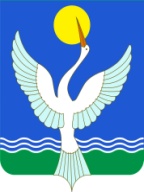 Республика Башкортостан СОВЕТСЕЛЬСКОГО ПОСЕЛЕНИЯ  алкинский сельсоветМУНИЦИПАЛЬНОГО РАЙОНАЧишминскИЙ район452154, с.Узытамак,  ул. Центральная, 100                   КАРАР                                                                     РЕШЕНИЕ                   КАРАР                                                                     РЕШЕНИЕ                   КАРАР                                                                     РЕШЕНИЕ                   КАРАР                                                                     РЕШЕНИЕ         «08» август 2014 й.                             №  21        « 08» августа 2014г.         «08» август 2014 й.                             №  21        « 08» августа 2014г.         «08» август 2014 й.                             №  21        « 08» августа 2014г.         «08» август 2014 й.                             №  21        « 08» августа 2014г.